	Henry Joseph Hannig (1938-alive and kicking), Cincinnati, Ohio, USA	Sandra Jeanne Buening (1941-alive and kicking), Cincinnati, Ohio, USAJulius Henry “Tuck” Buening (1914-2004), Richmond, Indiana, USAMildred Marcella “Sis” Shore (1916-2001), Cincinnati, Ohio, USAIra Counterman Shore (1891-1968), Goshen Township, Ohio, USA	Elise Louise Kathryn Fenker (1895-1976), Cincinnati, Ohio, USAAlonzo F. Shore (1861-1935), Clermont County, Ohio, USAAlice Ann Applegate (1862-1923), Sterling Township, Ohio, USAJoseph Martin Applegate (1833-1904), Clermont County, Ohio, USA	Emeline Jane Reddick (1840-1923), Clermont County, Ohio, USAJohn Edward Applegate (1801-1837), New Jersey (Moved to Clermont County, Ohio)Adeline Amanda Genoway (1800-1846), Stamford, Connecticut, USARichard Applegate Jr. (1774-1830), Middlesex, Colony of New Jersey	Mary Doughty (1780-1819), Middlesex, New Jersey, USARichard Applegate (1740-1777), Monmouth, Colony of New JerseySarah Williams (1740-?)	John Applegate (1707-1756), Monmouth, Colony of New Jersey	MaryRichard Applegate (1683-1732), Monmouth, Colony of New JerseyRebecca Winter (1693-1733), Monmouth, Colony of New JerseyWilliam Winter (1654-1733), Monmouth, Colony of New Jersey	Hannah Grover (1660-1733), Long Island City, Colony of New YorkJames Obediah Winter (1637-1674), Monmouth, Colony of New JerseyMargaret Cromwell (1634-1675), Monmouth, Colony of New JerseyJohn Cromwell (1610-1639), England	Joan Butler (1619-1690), Boston, Colony of Massachusetts John Butler (1585-1632), Roxwell, England (Immigrated to the Virginia Colony)Jane Elliott (1576-1667), Newlandhalle, England (Immigrated to the Virginia Colony)Sir John Butler (Boteler), Tofte, England	Lady Cressett Saint John (1534-1612), Bletsoe, EnglandGeorge Butler (1498-1551), Shambrooke, EnglandMary Throckmorton (1496-1600), Higham, EnglandRichard Throckmorton (1469-1547), Higham, England	Joan Beufort (1470-1539)John Throckmorton (1426-1472), Throckmorton, EnglandIsabel Bruges (1415-1461), Deerhurt, EnglandSir John of Throckmorton (1380-1445), Throckmorton, England	Elanor de la Spine (1385-1466)Thomas of Throckmorton (1356-1411), Throckmorton, EnglandAgnes of Besford (1352-1428)Robert of Throckmorton (1335-1362), Throckmorton, England	Lucy Coleman (1334-1361)Giles of Throckmorton (1309-1348), Throckmorton, EnglandAgnes Fraunceys (1314-1390)	Robert of Throckmorton (1271-1335), Throckmorton, England	Joan of Weston (1282-1315)Simon of Throckmorton (1251-1315), Throckmorton, EnglandIsabel of Donnisley (1255-1320)	Robert of Throckmorton (1231-1306), Throckmorton, England	Prudence of Compton (1235-1266)Adam of Throckmorton (1212-1246), Throckmorton, EnglandMatilda of Dersinton (1215-1246)	Robert of Throckmorton (1172-1252), Throckmorton, England	Marmion (1176-1200)John of Throckmorton (1146-1176), Throckmorton, EnglandHawise (1155-1220)	Osmond of Throckmorton (1110-1154), Throckmorton, England	Felicia of Warwick (1123-?), Warwick, EnglandRoger, the Earl of Warwick (1100-1163), Warwick, EnglandLady Gundred de Warren Surrey (1133-1171), Surrey, England	Henry, the First Earl of Warwick, De Beaumont (1048-1123), Normandy, France	Margaret, the Countess of Warwick, de Perche (1067-1156), Aquataine, FranceRoger, the Earl of Meulen de Beaumont (1022-1094), Normandy, FranceAdeline, the Countess of Meulen (1014-1081), Paris, France	Humphrey de Harcourt (984-1044), Normandy, France	Aubreye de la Haie (984-1045), Normandy, FranceTourude de Harcourt (949-1040), Normandy, FranceWevia de Crepon (974-1037), Normandy, France	Torf de Harcourt (920-955), Normandy, France	Ertemberge de Brioquibec (930-1003), Normandy, FranceBernard Harcourt (?-955), Normandy, FranceSprote Bourgoyne (?-?), Normandy, France	Father’s Name Unknow, Grandfather Known	Mother’s Name Unknown, Grandmother KnowBruno Saxon Ergen (756-?), Sachen, GermanyHasalda (756-?)	Bruno, Warlord of Saxons (726-775), Engern, Germany	Dau Assabrag (726-?)Wernikind Von Wettin (715-768), Sachen, GermanyKunhilde Von Rugen	Dietrich Von Sachese (652-740), Sachen, Germany	Dobiogera Von Wenden (672-740)Sighard, King of the Saxons (630-691), Sachen, GermanyJulanda Von Saxony (645-?)	Berthold, King of the Saxons (550-633), Sachen, Germany	Eiliswinth (566-633)Bodicus Von Saxony (539-568), Sachen, GermanyUnknown Mother Name	Hulderick, King of the Saxons (480-540), Sachen, Germany	Unknown Mother NameHatwigate, King of the Saxons (?-?)Elsa (415-?)	Hengest, King of Kent, Sachen, Germany	Horstus (430-450)Witgislus, King of Kent (380-450), Sachen, GermanyUnknown Mother Name	Wittekind II, King of the Saxons (314-400), Sachen, Germany	Geva Eysteindottir (340-?)Witte I, King of the Saxons (275-350)Unknown Mother Name	Bodo, King of the Danes and Saxons (225-300), Sachen, Germany	Frigg Cadwalldr (219-300)Marbod, King of the Saxons (185-256)Julanda (188-260)	Wilki II, King of the Saxons (145-190)	Unknown Mother NameWitekind I, King of the Saxons (120-150)Unknown Mother Name	Sigward, Prince of the Saxons, 95-140)	Unknown Mother NameSvarticke II, King of the Saxons (70-98)Unknown Mother Name	Scarticke I, King of the Saxons (45-76)	Unknown Mother NameGrandma Sandi’s 14th great-grandfatherSir William Wynter (Winter), Admiral Royal (1521-1589) England  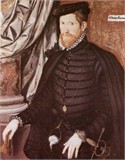 Lady Marie Langton, (1538-1574)	John Winter (1500-1546), England	Lady Alice Tyrell (Tirry), (1502-1560), EnglandRobert Winter (1475-1550), EnglandElizabeth Wyrrall (1470-1520), England	Roger Winter III (1450-1478), England	Elizabeth Hungerford (1445-1478), EnglandSir Roger Winter II, (1425-1506), EnglandLady Anne Ashborne (1420-1490), England	Roger Winter I (1400-1458), England	Joan (Johanna) Huddington, (1395-1483), EnglandJohn DeWinter (1375-1442), EnglandAgnes Martin (1378-?), England	William Winter (1350-1398), England	Elizabeth Appleby (1350-1397), EnglandRichard Winter (1325-1350), EnglandMargaret Burghull (1320-1350), England	Roger Winter II (1300-1325), England	Elizabeth Hotot (1295-1330), EnglandRoger Winter I (1275-1300), EnglandMargaret (1274-1300), England